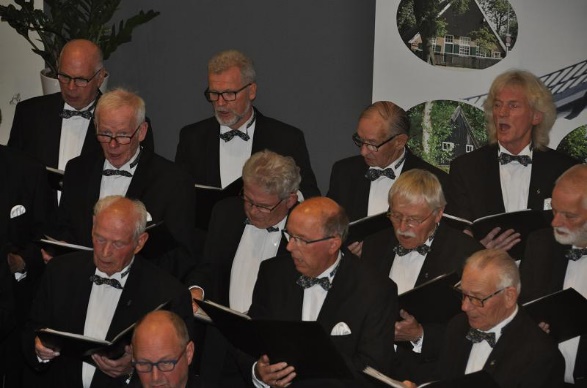 Bertus Ramerman, geboren op 3 februari 1950 op Oosteinde 50 te Vriezenveen, getrouwd met Betsie, die komende 10 april haar verjaardag mag vieren.Bertus is een secuur mannetje, in kleding, huis en tuin en ook op het werk als timmerman, heb ik me laten vertellen.Je bent bij het koor gekomen na lang aandringen van buurman Jan Jurjens. Ik heb Jan gisteravond gebeld om te weten te komen hoe zoiets dan in zijn werk gaat. Jan heeft herhaalde pogingen gedaan om je lid te krijgen van zijn koor, het CMK Vriezenveen. Bij de kerkuitgang zal hij het meermalen gevraagd hebben en ook als buurman zal hij met enige regelmaat gevraagd hebben om op dinsdagavond mee te gaan naar de suite. En op een door jouw gekozen moment ben je meegegaan naar het koor dat toen onder leiding stond van Dick Huzen. Je hebt wel vaak aangegeven dat je geen zangstem hebt, maar iedereen die dat zegt, neem ik niet serieus. In een koor kun je altijd zingen met hulp van anderen.
Jij, en met Betsie in het kielzog , werd een enthousiast lid. Je maakte verre reizen, naar Engeland, Rusland, Hongarije en Duitsland. Vanwege de lichamelijke gesteldheid van Betsie  ging je vaak alleen mee en vond een maatje in een andere Bertus, Bertus Akse, die ook vaak alleen reisde, omdat Ineke lichamelijke klachten had.Je sliep dan ook samen met Bertus op dezelfde kamer. In Hongarije sliepen jullie met meerdere leden op 1 kamer en toen heb jij of anderen het zo bont gemaakt dat Dick Roos jullie vermanend moest toespreken om stil te zijn, want hij kon niet in slaap komen.Doordat je nu met andere mensen omging , gingen ook je ogen open als je bij Bertus Akse in de auto zat. Als Bertus luid riep van schat, kreeg hij spontaan zijn liefje Ineke aan de telefoon. Dit voorval heeft diepe indruk op je gemaakt.Terug naar het koor. Je zat en zit op de eerste rij van de 1e bassen en je was meteen sociaal werker, Lange tijd heb je Henk Hulsegge geholpen met het ordenen en opzoeken  van de muzieknummers. Toen je dacht hiermee klaar te zijn, toen Henk afscheid nam van de koorrepetities maar nog niet van het koor, kwam de volgende persoon naast je zitten die je ook moest helpen , Bertus Fokke. Ik heb respect voor je Bertus dat je dit zo lang hebt volgehouden.
Ik heb je ook meegemaakt als een kritisch en meelevend bestuurslid. Juist voor die kleine zaken die we als bestuur over het hoofd zagen, vroeg jij aandacht, 
Iemand zei me en dat beaam ik  meteen: je kunt Bertus met een gerust hart met een opdracht wegsturen, dan kwam het ook goed.
Met de geraniumactie was je druk bezig en verkocht dan en passant ook nog honderden geraniums van de roze kleur aan de familie aan de Harmsenweg. Op 27 februari 2021 was je 25 jaar lid van het Christelijk Mannenkoor Vriezenveen. Vanwege de corona kunnen we geen lijfelijke ledenvergadering houden. In overleg met jou en Betsie doen we het op deze intieme manier in de huiskamer van jullie woning, samen met  secretaris Frits Bom en ondergetekende. Betsie mag de insigne opspelden en we de spreken de hoop uit dat je nog vele jaren bij het koor mag zingen tot eer van God,
Voor Betsie heeft Frits een mooie bos bloemen opgehaald en we willen jou ook heel hartelijk dankzeggen voor je medeleven en meedenken in het belang van het koor. Ik schat zo in dat jij, Betsie, de mails las en beantwoordde en dat bedoel ik in de goede zin van het woord. Gerrit LemansVoorzitter CMK Vriezenveen
7 april 2021 